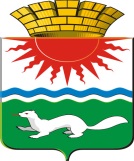 АДМИНИСТРАЦИЯ СОСЬВИНСКОГО ГОРОДСКОГО ОКРУГАП О С Т А Н О В Л Е Н И Еот   15.11.2017  №  962р. п. СосьваО внесении изменений в постановление администрации Сосьвинского городского округа от 17.03.2017 № 174 «О мерах по обеспечению  отдыха,  оздоровления  и занятости детей и подростков в 2017 году на территории Сосьвинского городского округа»В целях корректировки сумм направленных на оплату путевок в летний и осенний период оздоровительных лагерей с  дневным пребыванием детей, руководствуясь статьями 30, 45 Устава Сосьвинского городского округа, администрация Сосьвинского городского округаПОСТАНОВЛЯЕТ:Внести в постановление администрации Сосьвинского городского округа от 17.03.2017 № 174  «О мерах по обеспечению  отдыха,  оздоровления  и занятости детей и подростков в 2017  году на территории Сосьвинского городского округа»  (с изменениями от 07.04.2017 № 231, от 14.04.2017 № 261, от 28.06.2017 № 494, от 05.10.2017 № 831, от 25.10.2017 № 894) следующие изменения:приложения № 7, 8  изложить в новой редакции (прилагаются).Опубликовать настоящее постановление в газете «Серовский рабочий» и разместить на официальном сайте Сосьвинского городского округа. Контроль исполнения настоящего постановления возложить на заместителя главы администрации Сосьвинского городского округа по экономике и промышленности Г.С. Мироненко.Исполняющий обязанности главы администрацииСосьвинского городского округа	               А.В. КиселёвПриложение № 1к постановлению администрации Сосьвинского городского округа                                                                           от 15.11.2017  № 962«Приложение № 7к постановлению администрации Сосьвинского городского округаот  17.03.2017  № 174Д И С Л О К А Ц И Язагородных оздоровительных лагерей, работающих в летний периодТаблица 1:Число дней оздоровления – 21.Всего путевок 96 штук, в том числе:-  33 штуки по цене 14 852,0 рублей (100 % стоимости путевки), итого: 490 116 рублей;- 13 штук по цене 10 396,0 рублей (70 % от стоимости путевки) итого:135 148 рублей;-  50 штук по цене 8 911,0 рублей (60 % от стоимости путевки) итого: 445 550 рубля.Таблица: 2.Число дней оздоровления – 7.Всего путевок 9 штук, в том числе:- 13 штук по цене 7 311,69 рублей (100 % от стоимости путевки), итого 95 051,97 рублей;- 7 штук по цене 9 667,70 рублей (98,64% от стоимости путевки), итого 67 667,04 рублей;- 2 штуки по цене 8 833,72 рубля (90,8% от стоимости путевки), итого 17 667,44 рублей.Приложение № 2к постановлению администрации Сосьвинского городского округа                                                                            от 15.11.2017  № 962«Приложение № 8к постановлению администрации Сосьвинского городского округаот 17.03.2017 № 174РАСЧЕТна содержание детей в оздоровительных лагерях, работающих в летний периодТаблица 1:Число дней оздоровления – 21. Стоимость путевки всего: 14 852,0 рублей на одного ребенка на 21 день.Таблица 2:Число дней оздоровления – 9. Таблица 2:Число дней оздоровления – 7. №Наименование учрежденияКоличество путевокКоличество путевокКоличество путевок№Наименование учрежденияЛьготная стоимостьС родительской платой 30 %С родительской платой 40 %МБОУ СОШ № 1р.п. Сосьва им. Героя РФ Романова В.В.2231МБОУ СОШ № 4 р.п. Сосьва 172-МБОУ ООШ № 5 р.п. Сосьва621МБОУ СОШ № 1 п. Восточный2112МБОУ СОШ № 2 п. Восточный226МБОУ СОШ с. Кошай22-МБОУ СОШ с. Романово22-ИТОГО (количество путевок по сменам):331350ИТОГО путевок на летнее оздоровление детей с дневным пребыванием969696№Наименование учреждениеКоличество путевокКоличество путевокКоличество путевок№Наименование учреждениеЛьготная стоимость% С родительской платой 1,36% С родительской платой 9,861.МБОУ СОШ №1 п.Восточный0022.МБОУ СОШ №2 п.Восточный0703.МБОУ СОШ №4 р.п.Сосьва 13004.ИТОГО (количество по сменам):0725.ИТОГО путевок на осеннее оздоровление детей в загородных оздоровительных лагерях,работающих в летнее время222222Наименование учреждения100 % стоимости100 % стоимости100 % стоимости70 % стоимости70 % стоимости70 % стоимости60 % стоимости60 % стоимости60 % стоимостиВсего   (рублей)Наименование учрежденияКол-во путевокСтоимостьВсего Кол-во путевокСтоимостьВсего Кол-во путСтоимостьВсего Всего   (рублей)МБОУ СОШ № 1            р.п. Сосьва им. Героя РФ Романова В.В.   214852,029704210396,0 20792318911,0276241326737МБОУ СОШ № 4 р.п. Сосьва1714852,0252484210396,020792-8911,0-273276МБОУ ООШ № 5 р.п. Сосьва614852,089112210396,02079218911,08911118 815МБОУ СОШ № 1п. Восточный214852,029704110396,010396 128911,0106932147032МБОУ СОШ № 2п. Восточный214852,029704 210396,02079268911,053466103962МБОУ СОШ с. Кошай214852,029704210396,020792-8911,0-50 496МБОУ СОШ с. Романово214852,029704210396,020792-8911,0-50496ИТОГО3314852,04901161310396,0135148508911,04455501070814Наименование учреждения100 % стоимости100 % стоимости100 % стоимости98,64% стоимости98,64% стоимости98,64% стоимости90,8 % стоимости90,8 % стоимости90,8 % стоимостиВсего(рублей)Наименование учрежденияКол-во путевокСтоимостьВсегоКол-во путевокСтоимостьВсегоКол-во путевокСтоимостьВсегоВсего(рублей)МБОУ СОШ №4 р.п.Сосьва137 311,69000000095 051,97ИТОГО137 311,69000000095 051,97Наименование учреждения100 % стоимости100 % стоимости100 % стоимости98,64% стоимости98,64% стоимости98,64% стоимости90,8 % стоимости90,8 % стоимости90,8 % стоимостиВсего(рублей)Наименование учрежденияКол-во путевокСтоимостьВсегоКол-во путевокСтоимостьВсегоКол-во путевокСтоимостьВсегоВсего(рублей)МБОУ СОШ №1 п.Восточный00009 666,7029 534,000217 667,44МБОУ СОШ №2 п. Восточный00009 666,7709 534,000067 667,04ИТОГО00009 666,7709 534,000085 334,48